ПОЯСНЮВАЛЬНА ЗАПИСКА№ ПЗН-59002 від 10.10.2023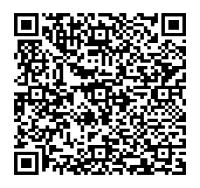 до проєкту рішення Київської міської ради:Про поновлення товариству з обмеженою відповідальністю «ЧЕСТНАТ ХОЛЛ» договору оренди земельної ділянки від                         19 грудня 2018 року № 1372Юридична особа:2. Відомості про земельну ділянку (кадастровий № 8000000000:82:244:0142).* Наведені розрахунки НГО не є остаточними і будуть уточнені відповідно до вимог законодавства при оформленні права на земельну ділянку.3. Обґрунтування прийняття рішення.Розглянувши звернення зацікавленої особи, відповідно до Земельного кодексу України, Закону України «Про оренду землі» та Порядку набуття прав на землю із земель комунальноївласності у місті Києві, затвердженого рішенням Київської міської ради від 20.04.2017                            № 241/2463, Департаментом земельних ресурсів виконавчого органу Київської міської ради (Київської міської державної адміністрації) розроблено цей проєкт рішення.4. Мета прийняття рішення.Метою прийняття рішення є забезпечення реалізації встановленого Земельним кодексом України права особи на оформлення права користування на землю.5. Особливі характеристики ділянки.6. Стан нормативно-правової бази у даній сфері правового регулювання.Загальні засади та порядок поновлення договорів оренди земельних ділянок (шляхом укладення договорів на новий строк) визначено Законом України «Про оренду землі» і Порядком набуття прав на землю із земель комунальної власності у місті Києві, затвердженим рішенням Київської міської ради від 20.04.2017 № 241/2463.Проєкт рішення не містить інформацію з обмеженим доступом у розумінні статті 6 Закону України «Про доступ до публічної інформації».Проєкт рішення не стосується прав і соціальної захищеності осіб з інвалідністю та не матиме впливу на життєдіяльність цієї категорії.7. Фінансово-економічне обґрунтування.Реалізація рішення не потребує додаткових витрат міського бюджету.Відповідно до Податкового кодексу України та рішення Київської міської ради                              від 08.12.2022 № 5828/5869 «Про бюджет міста Києва на 2023 рік» орієнтовний розмір річної орендної плати складатиме: 2 494 546,92 грн. (3%).8. Прогноз соціально-економічних та інших наслідків прийняття рішення.Наслідками прийняття розробленого проєкту рішення стане реалізація зацікавленою особою своїх прав щодо оформлення права користування земельною ділянкою.Доповідач: директор Департаменту земельних ресурсів Валентина ПЕЛИХ Назва	Товариство з обмеженою відповідальністю «ЧЕСТНАТ ХОЛЛ» (ЄДРПОУ 40998624) (далі – Товариство) Перелік засновників (учасників) юридичної   особиАКЦІОНЕРНЕ ТОВАРИСТВО «ЗАКРИТИЙ НЕДИВЕРСИФІКОВАНИЙ ВЕНЧУРНИЙ КОРПОРАТИВНИЙ ІНВЕСТИЦІЙНИЙ ФОНД «АСТЕРА», 01133, УКРАЇНА, 01133, МІСТО КИЇВ, БУЛЬВАР ЛЕСІ УКРАЇНКИ, БУДИНОК 34, ОФІС 214 Внесок: 1 716 000.00 грн, 66.000%Канетро Холдінгс Лтд, 57, Іппарчу Стріт, Аджіа Зоні, 3027, М.Лімасол, КіпрВнесок: 884 000.00 грн, 34.000% Кінцевий бенефіціарний   власник (контролер)ШТРЕЛЬ ІГОРАвстрія, 1040, місто Відень, вулиця Аргентиниерштрассе, 4-6 Клопотаннявід 18.09.2023 № 554705380 Місце розташування (адреса)м. Київ, проїзд Військовий, 8 у Печерському районі Площа1,8822 га Вид та термін оренда на 5 років (поновлення)Код виду цільового призначення02.10 для будівництва і обслуговування багатоквартирного житлового будинку з об'єктами торгово-розважальної та ринкової інфраструктури (для будівництва, експлуатації та обслуговування житлово-офісного комплексу з об’єктами громадського розважального призначення, підземними і  надземними паркінгами) Нормативна грошова   оцінка  (за попереднім розрахунком*)83 151 564,06 грн Наявність будівель і   споруд на ділянці:Забудована.Відповідно до акту обстеження земельної ділянки                              від 05.10.2023 № ДК/207-АО/2023 на земельній ділянці здійснюється будівництво багатоквартирних житлових будинків ЖК «Fjord», розташовані побутові вагончики для робітників, складовані будівельні матеріали та ростуть поодинокі дерева та чагарники, ділянка огороджена парканом.Згідно з паспортом об’єкта на земельній ділянці будується житлово-офісний комплекс з об’єктами громадського розважального призначення, підземними і наземними паркінгами. Дозвіл на виконання будівельних робіт від 19.04.2019                              № ІУ 113191091297 виданий Державною архітектурно-будівельною інспекцією України.Відповідно до відомостей Державного реєстру речових прав на нерухоме майно Товариству належать нежитлові будівлі загальною площею 1553,0 кв. м у проїзді Військовому, 8 (реєстраційний номер об’єкта нерухомого майна 277935380382, номер відомостей про речове право                                 від 15.12.2016 № 18059719). Наявність ДПТ:Детальний план території затверджений рішенням Київської міської ради від 10.07.2018 № 1239/5303 «Про затвердження детального плану території в межах вулиць Бойчука (колишня Кіквідзе), Професора Підвисоцького, бульв. Дружби Народів, Чеської, Матросова, Залізничного шосе у Печерському районі м. Києва». Відповідно до детального плану функціональне призначення: території багатоквартирної, багатоповерхової житлової забудови та громадської забудови. Функціональне   призначення згідно з Генпланом:Території житлової забудови багатоповерхової (існуючі) Правовий режим:Земельна ділянка згідно з відомостями Державного реєстру речових прав на нерухоме майно перебуває у комунальній власності територіальної громади міста Києва. Згідно з відомостями Державного земельного кадастру: категорія земель – землі житлової та громадської забудови, код виду цільового призначення - 02.10. Розташування в зеленій   зоні:Земельна ділянка не відноситься до територій зелених насаджень загального користування, визначених рішенням Київської міської ради від 08.07.2021 № 1583/1624 «Про затвердження показників розвитку зеленої зони м. Києва до 2022 року та концепції формування зелених насаджень в центральній частині міста». Інші особливості:Земельна ділянка відповідно до рішення Київської міської ради від 20.11.2018 № 137/6188 надана в оренду на 5 років Товариству для будівництва, експлуатації та обслуговування житлово-офіссного комплексу з об’єктами громадського розважального призначення, підземними та надземними паркінгами (договір оренди від 19.12.2018 № 1372).Термін оренди за договором до  19.12.2023.Згідно з довідкою ГУ ДПС у м. Києві від 15.09.2023                                  № 83856/6/26-15-13-03-12 станом на 14.09.2023 за Товариством податковий борг не обліковується.Зважаючи на положення статей 9, 122 Земельного кодексу України та пункту 34 частини першої статті 26 Закону України «Про місцеве самоврядування в Україні» (щодо обов’язковості розгляду питань землекористування на пленарних засіданнях) вказаний проєкт рішення направляється для подальшого розгляду Київською міською радою.Директор Департаменту земельних ресурсівВалентина ПЕЛИХ